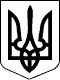 55 СЕСІЯ  ЩАСЛИВЦЕВСЬКОЇ СІЛЬСЬКОЇ РАДИ7 СКЛИКАННЯ  РІШЕННЯ22.12.2017 р.                                   № 845с. ЩасливцевеПро затвердження плану зонування частини території вулиці Берегова та вулиці Полинна  в межах села Генічеська Гірка, Щасливцевської сільської ради, Генічеського району, Херсонської областіРозглянувши матеріали проекту "План зонування частини території вулиці Берегова та вулиці Полинна в межах села Генічеська Гірка, Щасливцевської сільської ради, Генічеського району, Херсонської області", з метою забезпечення планомірного, економічного, обґрунтованого і комплексного розвитку села, підвищення його рівня благоустрою та створення сприятливих умов життєдіяльності населення, враховуючі рекомендації архітектурно-містобудівної ради при секторі містобудування та архітектури Генічеської районної державної адміністрації Херсонської області (Протокол №8 від 15.11.2017 року) та відповідно до ст.ст. 16, 17, 33 Закону України "Про регулювання містобудівної діяльності", керуючись ст.ст. 26, 59 Закону України "Про місцеве самоврядування в Україні" сесія сільської ради ВИРІШИЛА:1.Затвердити проект "План зонування частини території вулиці Берегова та вулиці Полинна в межах села Генічеська Гірка, Щасливцевської сільської ради, Генічеського району, Херсонської області" розроблений ТОВ "Укргенплан" м. Нова Каховка у 2017 році.2. Визнати такими що втратили чинність в зв’язку з затвердженням нової містобудівної документації зазначеної у п. 1 цього рішення: 2.1. Пункт 1 рішення 3 сесії Щасливцевської сільської ради 7 скликання №35 від 08.12.2017 р. "Про надання дозволу на розробку детального плану частини вулиці Берегова в с. Генічеська Гірка та частини вул. Набережній в с. Щасливцеве"; 2.2. Рішення 25 сесії Щасливцевської сільської ради 7 скликання №381 від 03.11.2016 р. "Про затвердження проекту детального плану частини вулиці Берегова на території Щасливцевської сільської ради, Генічеського району, Херсонської області";2.3. Містобудівну документацію - Детальний план частини вулиці Берегова для будівництва житлових будинків, господарських будівель і споруд, розташованих на території Щасливцевської сільської ради, в межах с. Генічеська Гірка, Генічеського району, Херсонської області (розробник ТОВ "Укргенплан").3. Це рішення набуває чинності з моменту його оприлюднення.4. Контроль за виконанням даного рішення покласти на постійну депутатську комісію Щасливцевської сільської ради з питань земельних відносин та охорони навколишнього середовища.Сільський голова                                                   В.О. Плохушко